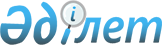 "Соттың шешімі бойынша Астана қаласының коммуналдық меншігіне түскен иесіз қалдықтарды басқару қағидалары туралы" Астана қаласы мәслихатының 2018 жылғы 28 маусымдағы № 281/34-VI шешімінің күші жойылды деп тану туралыАстана қаласы мәслихатының 2022 жылғы 18 қарашадағы № 269/34-VII шешімі. Қазақстан Республикасының Әділет министрлігінде 2022 жылғы 23 қарашада № 30677 болып тіркелді
      Қазақстан Республикасының "Құқықтық актілер туралы" Заңының 27-бабына сәйкес, Астана қаласының мәслихаты ШЕШТІ:
      1. "Соттың шешімі бойынша Астана қаласының коммуналдық меншігіне түскен иесіз қалдықтарды басқару қағидалары туралы" Астана қаласы мәслихатының 2018 жылғы 28 маусымдағы № 281/34-VI шешімінің (Нормативтік құқықтық актілерді мемлекеттік тіркеу тізілімінде № 1184 болып тіркелген) күші жойылды деп танылсын.
      2. Осы шешім алғашқы ресми жарияланған күнінен кейін күнтізбелік он күн өткен соң қолданысқа енгізіледі.
					© 2012. Қазақстан Республикасы Әділет министрлігінің «Қазақстан Республикасының Заңнама және құқықтық ақпарат институты» ШЖҚ РМК
				
      Астана қаласы мәслихатның хатшысы 

Е. Каналимов
